The Holy Way Presbyterian Church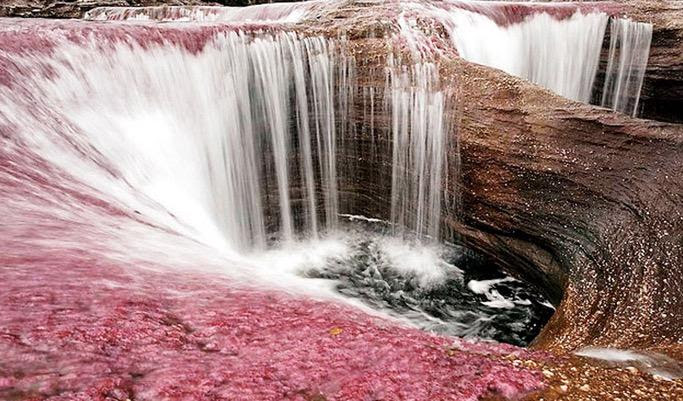 Tucson, ArizonaOctober 17, 2021 9:30 a.m.Trusting In God Brings Comfort...Meditation: Beginning up in the Andean foothills of the Amazon rainforest, Columbia, Caño Cristales is literally the ‘river that ran away from paradise’. It’s often regarded as the most beautiful river in the world, however this title can only be claimed seasonally when for a brief time it comes alive with colorful bottom-feeding algae. From late October to early November each year and when the later level is just right, vibrant patches of greens, blues, yellows, red and oranges brighten the water, making the Caño Cristales river look nothing short of a rainbow. This is the work of God in Creation! Welcome to Worship 					Rev. Jennifer Soule Hill	Opening Prayer		Release Children to Sunday School - Miss Kathy						   				Introit: God of Grace and Glory (Hymn #307, V 2)										Ryan Phillips, Choir DirectorHymn:  Oh God, In A Mysterious Way (Hymn #30)													Ryan Phillips, Choir DirectorCall to Worship:	  Lay Leader, Joan ValenzuelaLeader: God stretches out the heavensand shapes the earth.People: Come and give thanks!Leader: God raises up the mountainsand pours water into the seas.People: Come and give thanks!Leader: God calls forth plants from the soiland forms animals in infinite variety.People: Come and give thanks!Leader: God breathes upon usand fills us with life.People: Come lift your voices in praise!Leader: God gives our lives meaningthrough laughter and tears.People: Come lift your voices in praise!Leader: God touches our heartsthrough family and friends.People: Come lift your voices in praise!Leader: God loves us and surrounds uswith love in abundance!People: Come and worship!People: AmenBirthdays and Anniversaries 				Celebrations, Joys and Concerns 		Rev. Jennifer Soule Hill			The People of the Congregation Share Joys and Concerns...The Lord’s Prayer People:  Our Father, who art in heaven, hallowed be thy name.  Thy kingdom come, thy will be done on earth as it is in heaven.  Give us this day our daily bread, and forgive us our debts as we forgive our debtors.  And lead us not into temptation, but deliver us from evil, for thine is the kingdom and the power and the glory forever.  AmenAnthem:   Everywhere I Go				Ryan Phillips, Choir DirectorTithes and Offering:  Prayer				Rev. Jennifer Soule Hill   	(Option: Place you index card with a private prayer for Pastor Tina)	(Option: write on index card a word or two what giving to God means to 		you place index cards in plate)	Offertory Music:						Dr. Astrid ChanScripture Reading:   Lay Leader, Joan Valenzuela Leader:  This is the Word of the Lord.      People:  Thanks be to God.Message:  Guest Speaker 				Rev. Jennifer Soule HillSending Hymn:  Immortal, Invisible, God only wise (Hymn #12)								Ryan Phillips, Choir DirectorBenediction:  2 Corinthians 13:14 			Rev. Jennifer Soule HillSong:  Let There Be Peace On Earth    		Ryan Phillips, Choir DirectorPostlude:							Dr. Astrid Chan										Stay Connected at The Holy Way	   “Sermon Debrief Bible Study in person on Campus and Zoom” 						- Tuesday 10:00 a.m.It’s Both! Come and meet live in the Conference Room at 10:00 a.m. or join on Zoom and we will conference you in on the big screen! This is a great way to get to Fellowship, wrestle with questions about Sunday’s sermon, ponder the meaning of God’s Word, and discover how Scriptures can transform our lives today. This is led by Pastor Tina and is interactive! Come join the live class if you are able!		“Thoughtful Thursdays” - Thursday 10:00 a.m. Zoom OnlyThis is a great way to stay connected (especially for our snowbirds, and folks that can’t make it to in-person services!). We share about our lives, spend time talking, share joys, prayer requests…and anything else that comes up. Oh yes, laughter seems to happen too. This is group led, with Pastor Tina and for women AND men!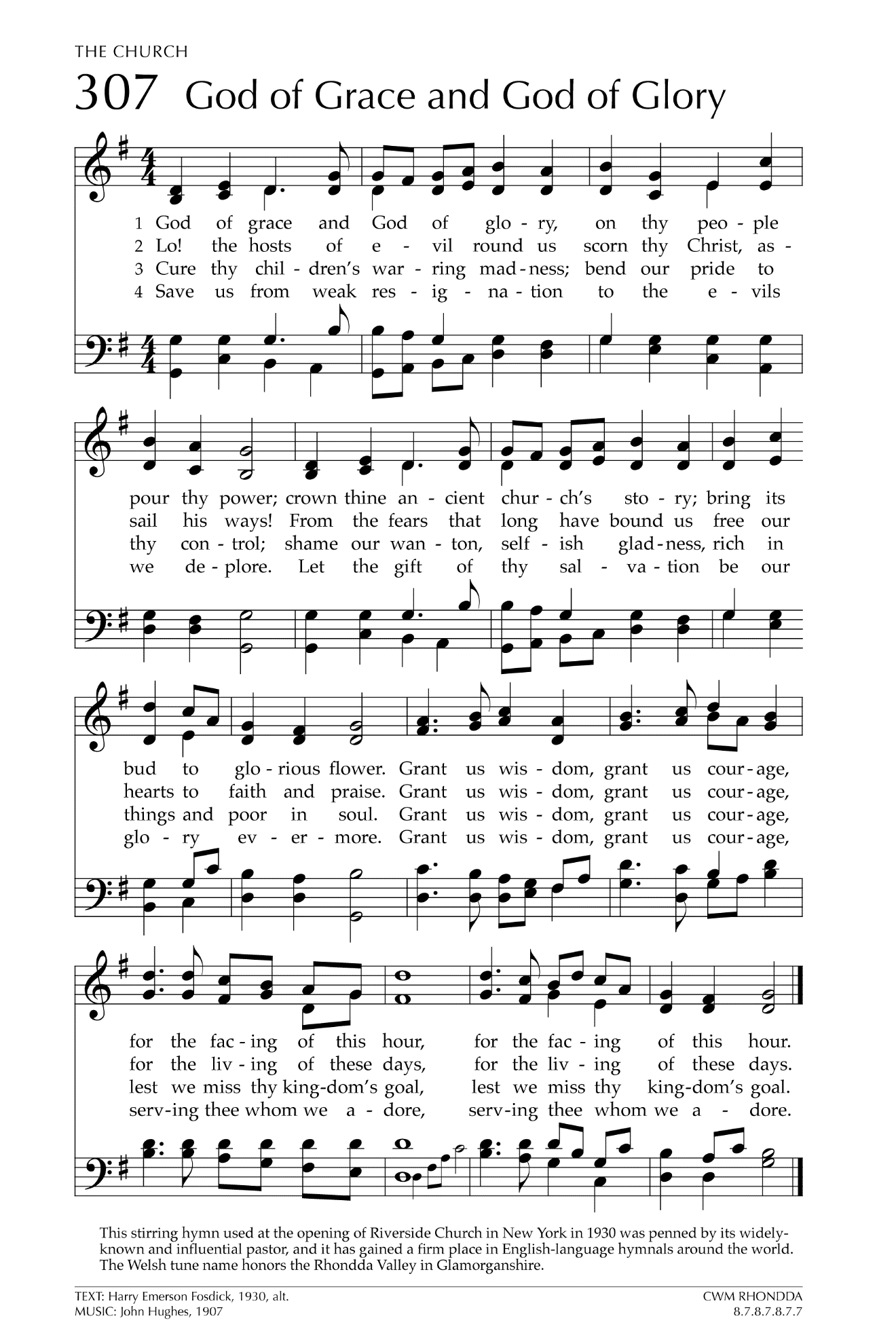 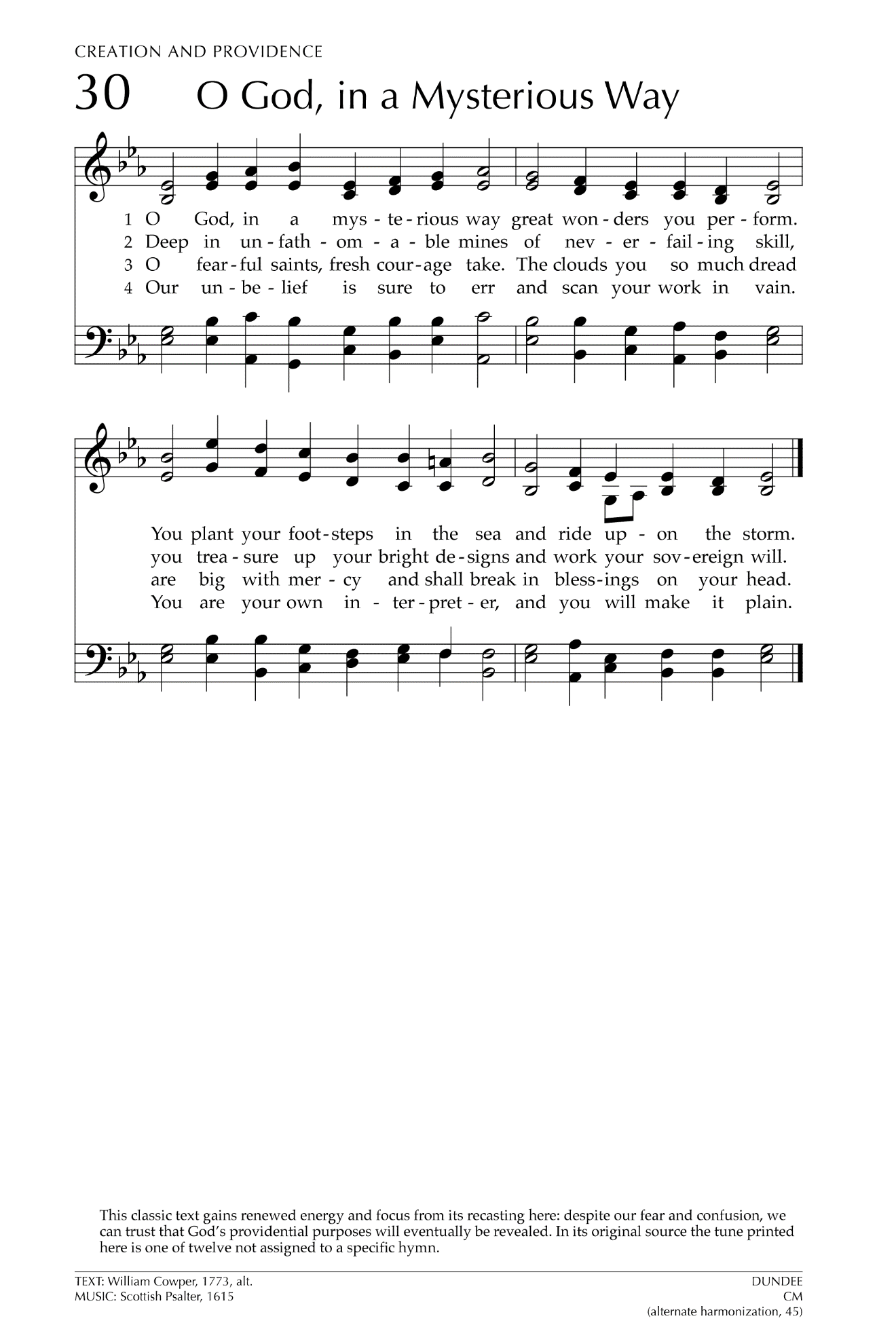 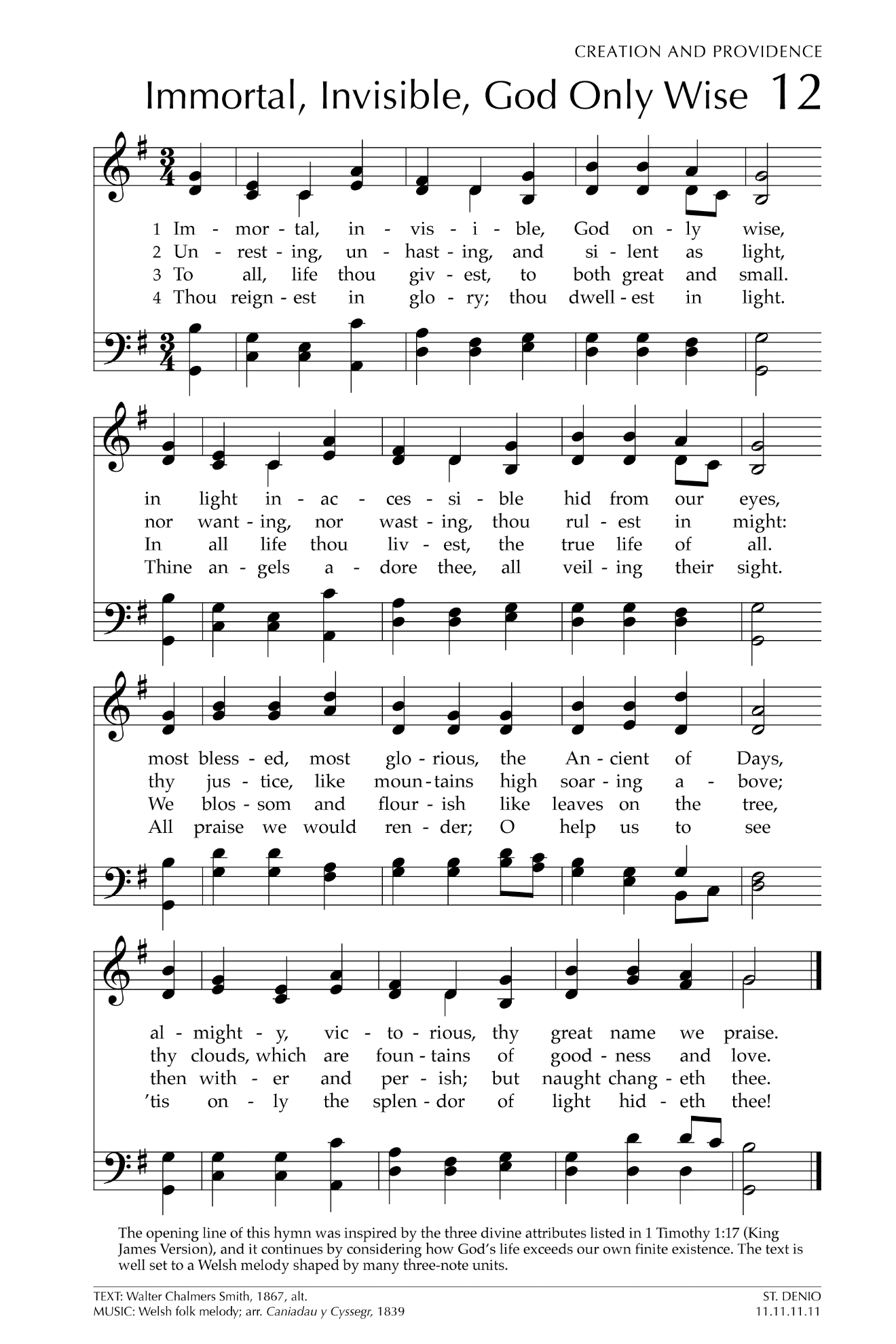 Let There Be Peace on EarthLet there be peace on earth
And let it begin with me
Let there be peace on earth
The peace that was meant to beWith God as our Father
Christians all are we
Let us walk with each other
In perfect harmony.Let peace begin with me
Let this be the moment now.With every step I take
Let this be my solemn vow
To take each moment and live
Each moment in peace eternally
Let there be Peace on Earth
And let it begin with me!